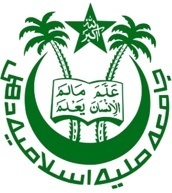 APPLICATION FORM FOR PROMOTION UNDERUGC-CAS-2018*(Library Cadre)GENERAL INFORMATIONAcademic Qualifications :-*To be submitted on completion of assessment period.Appointments held prior to joining this institution:-Posts held since joining Jamia Millia Islamia :-Details of Orientation/Refresher Course/Programs/Workshop/MOOCs attended or completed.Details of Training/seminar/workshop/course on automation, digitization, maintenance, Library upgradation and related activities.Total number of research publications in the peer-reviewed or UGC-listed journals (during entire career): Total number of research publications, published in the peer-reviewed or UGC-listed journals during the assessment period: Fields of Specialisation under the Subject/Discipline:-(a)	 ..(b)	 ..Table: 1. ANNUAL PERFORMANCE ASSESSMENT REPORT(As per UGC Regulation-2018, Clause 6.4, D, page no. 84, published in the Gazette of India dated 18.07.2018)To be filled for each year during assessment periodAnnual period: …………………….. to ………………………..Assessment Criteria and Methodology for Librarians(As per UGC Regulation-2018, Appendix II, Table 4, pg. no. 109)Regularity of attending library:
Conduct of seminars/workshops related to library activity or on specific books or genre of books:
Computerization of Library Database
If library has a computerized database then:*To be verified in random by the CAS Promotion CommitteeORIf library does not have a computerized database:*To be verified in random by the CAS Promotion CommitteeChecking inventory and extent of missing books
Involvement in Library activitiesNote: It is recommended to use ICT technology to monitor the attendance of library staff and compute the criteria of assessment.The Librarian must submit evidence of published paper, participation certificate for refresher or methodology course, successful research guidance from Head of Department of the concerned department, project completion.The system of tracking user grievances and the extent of grievances redressal details may also be made available to the CAS promotion committeeI certify that the information provided above is correct as per records available with the university and/or documents enclosed along with the duly filled in the annual performance assessment report proforma.Signature of the Applicant:Designation: 		                       Date:The particulars given in this application have been checked and verified from office records and documents enclosed are found to be correct.Signature of University Librarian/ HoD 					     Note: The individual Annual Performance Assessment Reports proforma duly filled along with all enclosures, submitted for CAS promotions will be verified as necessary and placed before the Screening cum Evaluation Committee or Selection Committee for assessment / verification.*****************************************************Table: 2. Summary of Grading (As per UGC Regulation-2018, Appendix II, Table 4, pg. no. 109 published in the Gazette of India, dated 18.07.2018)SUMMARY OF GRADING FOR THE ASSESSMENT PERIOD _______________ to _____________
LIST OF ENCLOSURES: (Please attach, copies of certificates, sanction orders, papers etc. wherever necessary)I certify that the information provided above are correct as per records available with the university and/or documents enclosed along with the duly filled proforma.Signature of the Applicant:Designation: 	        Date:The particulars given in this application have been checked and verified from office records and documents enclosed are found to be correct.Signature of Dean/ HoD				            	            Signature of University LibrarianN:B: The individual research proforma duly filled along with all enclosures, submitted for CAS promotions will be verified as necessary and placed before the Screening cum Evaluation Committee or Selection Committee for assessment / verification.*****************************************************1.Name (in Block Letters):2.Father’s Name:3.Department/ Centre:4.Present Designation & Annual Grade Pay/Academic Level:5.Date of last promotion ( attach proof):6.Which position and grade pay/ Academic Level are you an applicant under CAS?7.Date of Eligibility for Promotion:8.Gender:9.Address for correspondence :10.Telephone/Mobile No:11.E-mail:12.Employee ID:DegreesName of UniversityYear of Passing/ Date of awardPercentage of marksDivision Class / GradeSubject/ Title of thesisM.A/ M.Sc/ M.ComM.Phil.Ph.D./D.Phil.DesignationName of EmployerDate of JoiningDate of JoiningPay Band with AGPDesignationName of EmployerJoiningLeavingPay Band with AGPS.No.DesignationDepartment/CentreDate of actual JoiningDate of actual JoiningPay Band with AGP/ Academic LevelS.No.DesignationDepartment/CentreFromToPay Band with AGP/ Academic Level1.Appointment of Asstt. Librarian2.Date of Promotion atStage-2/ Leve-113.Date of Promotion atStage-3/ Level-124.Date of Promotion atStage-4/ Level-13AS. No.ProgramDuration with dateSponsoring AgencyS. No.ProgramDuration with dateSponsoring AgencyName :Department/Centre :Designation & Level :Employee ID :S. NoNature of ActivityPeriod/ Date (s)Grading Criteria To be filled by HoD/ LibrarianActivities expected to be undertaken:1Library Resource and Organizationand maintenance of books, journalsand reports2Provision of Library reader servicessuch as literature retrieval servicesto researchers and analysis ofreport3Assistance towards updatinginstitutional websiteGrading Criteria: Good : 90 % & above, Satisfactory : Below 90 % but 80 % & above, Not satisfactory : Less than 80 % (Note 1: Enclose all relevant documents in sequence)Grading Criteria: Good : 90 % & above, Satisfactory : Below 90 % but 80 % & above, Not satisfactory : Less than 80 % (Note 1: Enclose all relevant documents in sequence)Grading Criteria: Good : 90 % & above, Satisfactory : Below 90 % but 80 % & above, Not satisfactory : Less than 80 % (Note 1: Enclose all relevant documents in sequence)Grading Criteria: Good : 90 % & above, Satisfactory : Below 90 % but 80 % & above, Not satisfactory : Less than 80 % (Note 1: Enclose all relevant documents in sequence)S. No.Seminar/Workshop/Genre of booksYear/PeriodSponsoring AgencyWhether International (Abroad) /  International (within country)/ National/State/University levelGrading Criteria To be filled by HoD/ LibrarianGrading Criteria: Good :  1 National level seminar/ workshop + 1 State/institution level workshop/SeminarSatisfactory : National level seminar/ workshop or 1 state level seminar/ workshop + 1 institution level  
                         seminar/workshop or 4 institution seminar / workshopUnsatisfactory : Not falling in above two categories
(Note: Enclose all relevant documents in sequence)Grading Criteria: Good :  1 National level seminar/ workshop + 1 State/institution level workshop/SeminarSatisfactory : National level seminar/ workshop or 1 state level seminar/ workshop + 1 institution level  
                         seminar/workshop or 4 institution seminar / workshopUnsatisfactory : Not falling in above two categories
(Note: Enclose all relevant documents in sequence)Grading Criteria: Good :  1 National level seminar/ workshop + 1 State/institution level workshop/SeminarSatisfactory : National level seminar/ workshop or 1 state level seminar/ workshop + 1 institution level  
                         seminar/workshop or 4 institution seminar / workshopUnsatisfactory : Not falling in above two categories
(Note: Enclose all relevant documents in sequence)Grading Criteria: Good :  1 National level seminar/ workshop + 1 State/institution level workshop/SeminarSatisfactory : National level seminar/ workshop or 1 state level seminar/ workshop + 1 institution level  
                         seminar/workshop or 4 institution seminar / workshopUnsatisfactory : Not falling in above two categories
(Note: Enclose all relevant documents in sequence)Grading Criteria: Good :  1 National level seminar/ workshop + 1 State/institution level workshop/SeminarSatisfactory : National level seminar/ workshop or 1 state level seminar/ workshop + 1 institution level  
                         seminar/workshop or 4 institution seminar / workshopUnsatisfactory : Not falling in above two categories
(Note: Enclose all relevant documents in sequence)Grading Criteria: Good :  1 National level seminar/ workshop + 1 State/institution level workshop/SeminarSatisfactory : National level seminar/ workshop or 1 state level seminar/ workshop + 1 institution level  
                         seminar/workshop or 4 institution seminar / workshopUnsatisfactory : Not falling in above two categories
(Note: Enclose all relevant documents in sequence)S. NoDetails of books/journals database*Period/ Date (s)Total % of Computerized databaseGrading Criteria To be filled by HoD/ LibrarianGrading Criteria: Good : 100% of physical books and journals in computerized databaseSatisfactory : At least 90% of physical books and journals in computerized databaseUnsatisfactory : Not falling under good or satisfactoryGrading Criteria: Good : 100% of physical books and journals in computerized databaseSatisfactory : At least 90% of physical books and journals in computerized databaseUnsatisfactory : Not falling under good or satisfactoryGrading Criteria: Good : 100% of physical books and journals in computerized databaseSatisfactory : At least 90% of physical books and journals in computerized databaseUnsatisfactory : Not falling under good or satisfactoryGrading Criteria: Good : 100% of physical books and journals in computerized databaseSatisfactory : At least 90% of physical books and journals in computerized databaseUnsatisfactory : Not falling under good or satisfactoryGrading Criteria: Good : 100% of physical books and journals in computerized databaseSatisfactory : At least 90% of physical books and journals in computerized databaseUnsatisfactory : Not falling under good or satisfactoryS. NoDetails of books/journals catalogued*Period/ Date (s)Total % of Catalogued Grading Criteria To be filled by HoD/ LibrarianGrading Criteria: Good : 100% Catalogue database made up to dateSatisfactory : 90% catalogue database made up to dateUnsatisfactory : Catalogue database not upto markGrading Criteria: Good : 100% Catalogue database made up to dateSatisfactory : 90% catalogue database made up to dateUnsatisfactory : Catalogue database not upto markGrading Criteria: Good : 100% Catalogue database made up to dateSatisfactory : 90% catalogue database made up to dateUnsatisfactory : Catalogue database not upto markGrading Criteria: Good : 100% Catalogue database made up to dateSatisfactory : 90% catalogue database made up to dateUnsatisfactory : Catalogue database not upto markGrading Criteria: Good : 100% Catalogue database made up to dateSatisfactory : 90% catalogue database made up to dateUnsatisfactory : Catalogue database not upto markS. NoStatus of Inventory Checked/
Not Checked
Period/ Date (s)Total % of missing booksGrading Criteria To be filled by HoD/ LibrarianGrading Criteria: Good : Checked inventory and missing book less than 0.5%Satisfactory : Checked inventory and missing book less than 1%Unsatisfactory : Did not check inventoryORChecked inventory and missing books 1% or moreGrading Criteria: Good : Checked inventory and missing book less than 0.5%Satisfactory : Checked inventory and missing book less than 1%Unsatisfactory : Did not check inventoryORChecked inventory and missing books 1% or moreGrading Criteria: Good : Checked inventory and missing book less than 0.5%Satisfactory : Checked inventory and missing book less than 1%Unsatisfactory : Did not check inventoryORChecked inventory and missing books 1% or moreGrading Criteria: Good : Checked inventory and missing book less than 0.5%Satisfactory : Checked inventory and missing book less than 1%Unsatisfactory : Did not check inventoryORChecked inventory and missing books 1% or moreGrading Criteria: Good : Checked inventory and missing book less than 0.5%Satisfactory : Checked inventory and missing book less than 1%Unsatisfactory : Did not check inventoryORChecked inventory and missing books 1% or moreGrading Criteria: Good : Checked inventory and missing book less than 0.5%Satisfactory : Checked inventory and missing book less than 1%Unsatisfactory : Did not check inventoryORChecked inventory and missing books 1% or moreS. NoNature of ActivityPeriod/ Date (s)Grading Criteria To be filled by HoD/ Librarian(i)Digitisation of books database in institution having no computerized database(ii)Promotion of library network(iii)Systems in place for dissemination of information relating to books and other resources.(iv)Assistance in college administration and governance related work including work done during admissions, examinations and extracurricular activities(v)Design and offer short-term courses for users(vi)Publications of at least one research paper in UGC approved journalsGrading Criteria: Good : Good in Item 1 and satisfactory/good in any two other items including Item 4Satisfactory : Satisfactory in Item 1 and satisfactory /good in any other two items including Item 4.                       
Not satisfactory : If neither good nor satisfactory in overall grading.Note: Include all relevant documents in sequence.Grading Criteria: Good : Good in Item 1 and satisfactory/good in any two other items including Item 4Satisfactory : Satisfactory in Item 1 and satisfactory /good in any other two items including Item 4.                       
Not satisfactory : If neither good nor satisfactory in overall grading.Note: Include all relevant documents in sequence.Grading Criteria: Good : Good in Item 1 and satisfactory/good in any two other items including Item 4Satisfactory : Satisfactory in Item 1 and satisfactory /good in any other two items including Item 4.                       
Not satisfactory : If neither good nor satisfactory in overall grading.Note: Include all relevant documents in sequence.Final Grading Criteria:S.NoActivityFor Office use only 1.Regularity of attending library, (a) Organization and maintenance of books, journals and reports (b) Reader Services (c) Updating institutional website2.Conduct of seminars/workshops related tolibrary activity3.Computerization of Library Database4.Checking inventory and extent of missing books5. Involvement in Library activities5.(i)Digitisation of books database in institution having no computerized database5.(ii)Promotion of library network5.(iii)Systems in place for dissemination of information relating to books and other resources5.(iv)Assistance in administration and governance related work e.g.admissions, examinations and extracurricular activities5.(v)Design and offer short-term courses for users5.(vi)Publications of at least one research paper in UGC approved journalsTotalTotal1.7.2.8.3.9.4.10.5.11.6.12.